Документ z0871-19, чинний, поточна редакція — Прийняття від 12.07.2019(  Остання подія — Набрання чинності, відбулась 03.09.2019. )Про затвердження уніфікованої форми акта, що складається за результатами проведення планових (позапланових) заходів державного нагляду (контролю) щодо дотримання суб’єктами господарювання вимог законодавства у сфері господарської діяльності з біологічної і генетичної безпеки щодо сільськогосподарських рослин під час створення, дослідження та практичного використання ГМО у відкритій системіВідповідно до абзаців сьомого, восьмого частини другої статті 5 Закону України «Про основні засади державного нагляду (контролю) у сфері господарської діяльності», статті 11-2 Закону України «Про державну систему біобезпеки при створенні, випробуванні, транспортуванні та використанні генетично модифікованих організмів», Методики розроблення уніфікованих форм актів, що складаються за результатами проведення планових (позапланових) заходів державного нагляду (контролю), затвердженої постановою Кабінету Міністрів України від 10 травня 2018 року № 342, НАКАЗУЮ:1. Затвердити уніфіковану форму акта, складеного за результатами проведення планових (позапланових) заходів державного нагляду (контролю) щодо дотримання суб’єктами господарювання вимог законодавства у сфері господарської діяльності з біологічної і генетичної безпеки щодо сільськогосподарських рослин під час створення, дослідження та практичного використання генетично модифікованих організмів у відкритій системі, що додається.2. Директорату безпечності та якості харчової продукції Міністерства аграрної політики та продовольства України забезпечити в установленому порядку подання цього наказу на державну реєстрацію до Міністерства юстиції України.3. Цей наказ набирає чинності з дня його офіційного опублікування.4. Контроль за виконанням цього наказу залишаю за собою.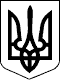 МІНІСТЕРСТВО АГРАРНОЇ ПОЛІТИКИ ТА ПРОДОВОЛЬСТВА УКРАЇНИМІНІСТЕРСТВО АГРАРНОЇ ПОЛІТИКИ ТА ПРОДОВОЛЬСТВА УКРАЇНИНАКАЗНАКАЗ12.07.2019  № 38512.07.2019  № 385Зареєстровано в Міністерстві
юстиції України
07 серпня 2019 р.
за № 871/33842В.о. МіністраО. ТрофімцеваО. ТрофімцеваПОГОДЖЕНО:

Голова Державної служби України
з питань безпечності харчових продуктів
та захисту споживачівПОГОДЖЕНО:

Голова Державної служби України
з питань безпечності харчових продуктів
та захисту споживачів



В. Лапа